MEMBERSHIP FORMAll subscriptions are due on 1st January. Payment is via cheque (payable to KAFS) sent directly to the Membership Secretary, or through PayPal via the KAFS website: www.kafs.co.uk you can pay by Standing Order, which reduces your annual subscription by £5. Non-UK subscribers should ensure their payment is in Sterling.Current Subscription Rates by Standing Order** Student* £15.00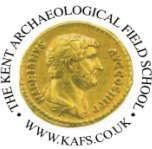 Ordinary £20.00 Family £25.00*Please provide proof of status with your application.**Includes free access to the email Newsletter. Please add £5 if paying by cheque or PayPalName.....................................................................................................................Address............................................................................................................................................................................................................................................... ..Postcode.......................................Email address...................................................STANDING ORDER FORMPlease pay now and again thereafter on the 1st January annually to:HSBC Bank, 281 Chiswick High Road, W4. Bank account (40-02-13) for the credit of Kent Archaeological Field School (Account Number 61241001) the sum of £	and debit the following account:Name(s) of Account Holder(s)...............................................................................Account Number................................................Sort Code....................................To the Manager: Bank/Building Society Name.....................................................Address....................................................................Postcode...............................Signature(s)..............................................................Date......................................Please send the completed form to: KAFS School Farm Oast, Graveney Road, Faversham, Kent ME13 8UP email info@kafs.co.uk